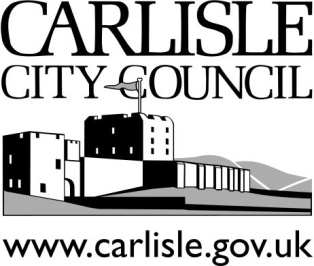 Clean Air Act 1993Application form for: Sections 4, 6 and 14Notification of proposal to install a furnace (section 4)Application for approval of grit and dust arrestment plant (section 6)Application for the Approval of the Height of Chimney(s) serving Furnace(s) (section 14)When to use this form:Please use this form for any, or all of the following purposes:Section 4:Use this form to notify Carlisle City Council of your intention to install a furnace in a building or in any fixed boiler or industrial plant (excluding domestic furnaces).Section 6:Use this form to apply to Carlisle City Council for approval grit and dust arrestment plant serving a furnace or boiler that will burn:Pulverised fuel OR,Any other solid matter at a rate of 45.5 kilograms per hour or greater OR,Any liquid or gaseous matter at a rate equivalent to 366.4 kilowatts or more.Section 14:Use this form to apply to Carlisle City Council for approval of the height of a chimney serving a furnace or boiler that will burn:Pulverised fuel OR,Any other solid matter at a rate of 45.5 kilograms per hour or greater OR,Any liquid or gaseous matter at a rate equivalent to 366.4 kilowatts or more.When to apply:You will need to apply for approval of a chimney height if you intend to:Construct a new chimney OR,Increase the combustion space of an existing furnace OR,Add a new furnace to an existing installation OR,Change the fuel burnt in an existing furnace OR,Replace a furnace with one having a larger combustion space,AND the furnace or boiler will meet one of the requirements shown above under the section headed ‘when to use this form’.How to apply:You should fill in as much of this form as possible. When complete please return it to:Environmental Health		Tel: 		01228 817559Carlisle City Council			Email:EnvironmentalHealth@carlisle.gov.ukCivic Centre5th FloorRickergateCarlisleCA3 8QG If you need any assistance in completing the form, please contact us at the address above.Using continuation sheets:If you need more space to answer any of the questions on the form, please use a continuation sheet; but please indicate clearly on the form that you have done so by stating a document reference number for that continuation sheet.  Please also mark the continuation sheet itself clearly with the document reference number and the application site address.GuidanceThe Secretary of State has produced the following guidance on the calculation of chimney heights:HMIP Technical Guidance Note D1: Guidelines on Discharge Stack Heights for Polluting EmissionsPublished by HMSO, ISBN 0-11-752794-7This guidance note is now unfortunately out of print, however you can request a copy from the British Library (www.bl.uk/catalogues/listings.html).What happens next?Once we have received your application, we will check to see whether it contains all the information that we need. If it does, the application is classified as ‘duly made’ and proceeds to the determination stage. This is when we decide whether the proposed chimney height is appropriate and we will notify you of the result within four weeks. If we fail to notify you of our decision within four weeks of receiving a duly made application, the approval applied for is treated as having been granted.If we do not regard the chimney height within the application as appropriate, we will not approve the application. In this event, we will inform you of the lowest height that we would be prepared to approve.If you have any questions about the determination process, please contact us at the address given above.Appeals:You can appeal against a decision not to approve a chimney height. Appeals should be made to the Secretary of State within 28 days of receipt of notification that the application has not been approved.Other Statutory Requirements:Approval of a chimney height under sections 14 and 15 of the Clean Air Act 1993 does not detract from any other statutory requirement, such as the need to obtain planning permissions, Building Regulations approval or a permit under the Pollution Prevention and Control Regulations 2000, nor does it authorise a contravention of any other enactment or any order made, granted or issued under any enactment, nor does it authorise a contravention of any rule or breach of any agreement. The provisions of the Clean Air Act 1993 relating to Smoke Control Areas may also apply.The Operator is strongly advised to consult the Planning Department regarding changes that may be required as a result of this approval as they may require planning permission.Part 1	General InformationA		Site and Contact DetailsB		Proposed WorksC	Category under which Chimney Height Approval is being SoughtPart 2		Particulars to Accompany Application for ApprovalD		Description and Use of Furnace(s) (note 1)E	Rating and Fuel ConsumptionF			EmissionsG                            	Particulars of BuildingH	Particulars of Chimney for which Approval RequiredI	Supplementary InformationJ           SignatureEnvironmental HealthCarlisle City Council	Civic Centre5th FloorRickergateCarlisleCA3 8QG Tel:Email:01228 817559Environmentalhealth@carlisle.gov.uk